.Starting on the beat after 16 countsMambo step x 4Weave, rumba box, R Lockstep backTriple ½ turn left, kickball step, cross rock, step togetherTouch ¼ paddle left x 3, step, touch ¼ paddle x3, stepStart again: many pleasureMy Island Lady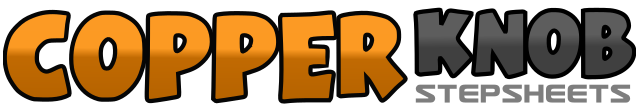 .......Count:32Wall:2Level:Beginner.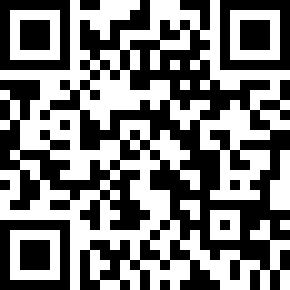 Choreographer:Jack Koopman (NL) & Frankie Ray Merchant (NL) - September 2016Jack Koopman (NL) & Frankie Ray Merchant (NL) - September 2016Jack Koopman (NL) & Frankie Ray Merchant (NL) - September 2016Jack Koopman (NL) & Frankie Ray Merchant (NL) - September 2016Jack Koopman (NL) & Frankie Ray Merchant (NL) - September 2016.Music:My Island Lady - Richard ParkerMy Island Lady - Richard ParkerMy Island Lady - Richard ParkerMy Island Lady - Richard ParkerMy Island Lady - Richard Parker........1RF        rock fwd&LF        recover2RF        step beside LF3LF         rock back&RF        recover4LF        step besidet RF5RF        rock to right&LF         recover6RF        step beside LF7LF         rock to left&RF         recover8LF         step beside RF1RF        step right&LF        cross behind RF2RF        step right&LF        cross in front of RF3RF        step right&LF        step beside RF4RF        step fwd5LF        step left&RF        step beside LF6LF        step back7RF        step back&LF        step hook in front of RF8RF        step back1LF        ¼ turn left step to left&RF        step beside2LF        ¼ turn left step fwd (6)3RF        kick fwd&RF        step beside LF4LF        recover5RF        rock in front of  LF&LF        recover6RF        step beside LF7LF        rock in front of RF&RF        recover8LF        step beside RF1RF         touch toe fwd&R&L      ¼ paddle turn left2RF         touch toe fwd&R&L      ¼ paddle turn left3RF         touch toe fwd&R&L      ¼ paddle turn left4RF         step fwd     ( 9 )5LF         touch toe fwd&L&R      ¼ paddle turn right6LF         touch toe fwd&L&R      ¼ paddle turn right7LF          touch toe fwd&L&R      ¼ paddle turn right8LF          step fwd     (6)